Online Numeracy and Maths GamesWebsites 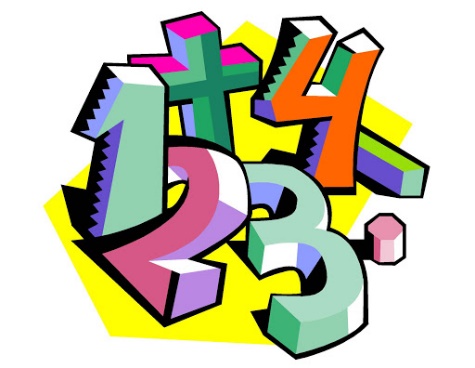 http://www.mathscore.com/https://www.topmarks.co.uk/maths-gameshttps://www.oxfordowl.co.uk/for-home/mathshttps://www.transum.org/https://nrich.maths.org/9084https://www.timestables.co.uk/https://www.ictgames.com/http://www.primaryhomeworkhelp.co.uk/https://mathszone.co.uk/ Apps (free with no login required)Sumdog10 minutes a day times tables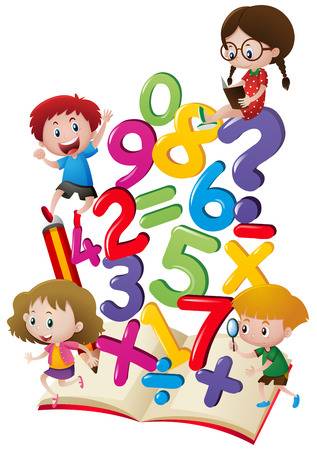 Maths champions lite for kidsTimes tables quizMaths loop LiteMonster maths